Contexte et objectifs La Région Guadeloupe a pour ambition de faire de notre archipel un territoire autonome en énergie d’ici 2030 et zéro déchet en 2035.La situation de crise et d’isolement que nous avons connu cette année nous a démontré plus que jamais la nécessité de réduire notre dépendance à des circuits d’achats très éloignés, auxquels nous pouvons nous retrouver coupés, suite à une situation exceptionnelle (crise sanitaire, catastrophe naturelle, etc.).Nous pouvons privilégier, lorsque c’est possible, nos ressources locales, et adopter un mode de consommation plus résilient, plus responsable.Face à ces enjeux, l’adoption d’un modèle économique innovant et durable basé sur l’économie circulaire apparait comme indispensable. Ce concept vise globalement à diminuer le gaspillage des ressources matérielles en développant de nouvelles formes d’activités à faibles impacts environnementaux et créatrices d’emplois. Résolument déterminée à impulser cette dynamique au sein de notre archipel, la Région Guadeloupe, en partenariat avec l’ADEME et l’Union Européenne dans le cadre des aides FEDER, organise le 12 décembre 2020, la 2ème édition de son Village Régional de l’Economie Circulaire en Guadeloupe.Véritable espace d’information et de sensibilisation du grand public au zéro déchet sur notre territoire, le village régional de l’économie circulaire a permis de réunir 44 exposants et plus de 4 000 visiteurs lors de sa première édition en 2018.La participation au village est gratuite, et le nombre de place est limité. La sélection des exposants est réalisée par le biais du présent appel à candidature.  La présentation de toilettes sèches, de systèmes d’aquaponie, de compostage domestique, la restauration de meubles apportés par les particuliers, un Repair Café, la création d’une œuvre d’art prenant la forme d’un monstre marin en bouteilles en plastique récupérées par les participants, une friperie, des groupes de réflexion autour de l’économie circulaire et la présence de restaurateurs engagés dans une démarche éco responsable sont autant d’exemples d’animations qui ont marqué la première édition.Cette année, le village aura lieu en décembre dans l’idée de proposer des alternatives pour un Noël écoresponsable ! Ainsi, démonstrations, ateliers participatifs, dons, trocs, expositions, ventes à prix solidaire, visites virtuelles, mini conférences, sensibilisation au zéro déchet sont attendus pour rendre le village encore plus attractif.  Cette journée est aussi l’occasion de réunir les associations, entreprises, collectivités autour d’un projet fédérateur et ainsi dynamiser le réseau des acteurs de notre archipel.Cahier des charges Votre rôle sera de tenir un stand et de proposer une ou plusieurs animation(s) durant le village, en contribuant directement au concept d’économie circulaire. Sans animation, la candidature ne sera pas retenue. Le village se tiendra le 12 décembre 2020 au Mémorial ACTe (lieu à confirmer).Votre objectif est d’attirer au maximum le public autour de ces thèmes avec une dimension pédagogique. Pour récompenser les animations les plus appréciées et méritantes, 3 trophées seront attribués : 1 trophée « Le plus grand sauveur de déchets »1 trophée « Prix d’Art d’Eco de Noël »1 trophée « Coup de cœur du public »La Région mettra à disposition gratuitement le matériel support dont vous aurez besoin (chapiteau, tables, chaises…) et vous offrira la possibilité de vous restaurer sur place. Les règles d’hygiènes (port du masque, distanciation sociale, gel hydro alcoolique, etc…) en vigueur en décembre seront de mise, afin d’éviter les risques sanitaires. La Région se réserve le droit d’annuler l’édition du village en cas de nouvelle crise sanitaire ou de mesures empêchant un rassemblement, et en informera les candidats sans délai.Que vous soyez une association, une entreprise, une collectivité ou tout autre organisme, si vous souhaitez œuvrer pour changer notre mode de consommation, réduire nos déchets, les recycler ou valoriser les initiatives de notre archipel en matière d’économie circulaire, n’hésitez pas à candidater ! Ce présent appel à candidature comporte un formulaire de candidature (p.4) et la charte écoresponsable (p.10) qui devra être signée par tous les exposants. Cette charte contient les règles de vie du village à respecter sur le plan de la sécurité et de l’environnement.Modalités de candidatureFormulaire de candidatureRemarques diverses : .............................................................................................................................................................................................................................................................................................................................................................................................................................................................................................................................................................................................................................................................................................................................................................................................................................................................................Charte écoresponsableEngagement environnementalARTICLE 1 : Jeter et trier tous les déchets dans des containers mis à votre disposition sur le village (bacs de tri, bacs de compostage).ARTICLE 2 : Respecter la faune et la flore sur tout le village et ses environs (ne pas arracher de fleurs ou perturber les animaux). Ne pas dégrader l’espace et les milieux.ARTICLE 3 : Débrancher tous les appareils électriques qui ne sont pas utilisés pendant l’évènement afin d’économiser l’énergie. Privilégier appareils et lampes peu énergivores.ARTICLE 4 : Eviter de ramener des produits (liquides/solides) dangereux pour l’environnement (voir étiquette au dos du produit).ARTICLE 5 : Laisser son stand propre (nettoyage des tables/chaises/ramassage des déchets au sol) après la manifestation : aucun objet ne doit rester sur place.ARTICLE 6 : Utiliser du papier recyclé et/ ou éco labellisé FSC ou PEFC, si possible. ARTICLE 7 : Privilégier un imprimeur local et labellisé Imprim ’Vert pour les impressions. Privilégier les impressions sur papier recyclé si possible.ARTICLE 8 : Limiter la distribution d’objets promotionnels. Le cas échéant, les objets promotionnels seront utiles, réutilisables et sans piles.  ARTICLE 9 : Limiter au maximum les déplacements et faire, si possible, du co-voiturage et/ou utiliser les transports collectifs.ARTICLE 10 : Ne pas utiliser de plastique à usage unique sur la manifestation (sachets, gobelets, assiette, paille, etc…)Sécurité du village ARTICLE 11: Ne pas laisser une source d’eau proche d’un branchement électrique.ARTICLE 12 : Garantir la sécurité des animations proposées (demander l’avis d’un technicien si besoin).ARTICLE 13 : Ne pas fumer et ne pas consommer de l’alcool sur le village. ARTICLE 14 : Ne pas ramener d’objets explosifs, sous pression sur le village. ARTCILE 15 : Respecter les mesures d’hygiène en vigueur sur le village (port du masque, distanciation sociale, gel hydro alcoolique, nettoyage régulier des surfaces en contact avec le public et du matériel d’exposition). Qualité du village ARTICLE 16 : Respecter le périmètre d’exposition de chaque stand afin de ne pas encombrer les autres exposants. ARTICLE 17 : Gérer le volume sonore de son stand (sono/micro ou autre) pour que chacun puisse se faire entendre par le public. ARTICLE 18 : Ne pas laisser son stand sans surveillance afin d’éviter tout risque de vol. En cas de vol, la Région décline toute responsabilité.ARTICLE 19 : Quantifier le nombre d’objets récupérés, réemployés ou recyclés sur son stand lors de la manifestation. Un bilan sera exigé par la Région à l’issue de la manifestation.ARTICLE 20 : Prévoir des explications écrites sur les stands pour les personnes sourdes ou malentendantes. ARTICLE 21 : Rester poli et courtois envers tous les acteurs et visiteurs du village.Je soussigné(e) Mme/Mr .......................................…….…avoir pris connaissance de la charte écoresponsable ci-contre et m’engage à respecter les règles de bonne conduite de celle-ci.  Fait à : ………………………Le ....../……./2020                                                                                      SignatureANNEXEDans le cadre de l’édition de Noël du village, la région Guadeloupe souhaite promouvoir le partage et les principes de l’économie circulaire (réemploi, réparation, recyclage) en redonnant vie à des jouets non utilisés. Cette action sera menée par le biais d’un stand de récupération de cadeaux usagés à destination d’enfants défavorisés. Le public sera donc invité à faire preuve de générosité sous forme de dons de cadeaux. Nous recherchons une association dynamique œuvrant dans le social et plus particulièrement dans le domaine de l’enfance pour assurer la bonne réception des cadeaux sur le village, leur stockage ainsi que leur redistribution à posteriori (une date avant le 25 décembre reste à définir en concertation avec la collectivité régionale).  L’association sera tenue de : collecter les cadeaux apportés par les visiteurs, vérifier leur état, réparer les cadeaux si besoin, gérer les refus (cadeaux en trop mauvais état pour être récupérés),envelopper les cadeaux avec du tissu réutilisable (pas de papier cadeau à usage unique) etassurer la redistribution des cadeaux sous forme ludique dans un cadre qui aura été discuté avec la région.  Comment candidater au village régional de l’économie circulaire ?Retournez :Le formulaire de candidatureVotre attestation d’assurance et La charte écoresponsable signée Par courriel A village.circulaire@cr-guadeloupe.fr          Date limite : 11 octobre 2020 à 12h00Critères de sélectionLien avec le thème de l’économie circulaire Caractère participatif et ludique de l’animationValeur pédagogique, caractère innovant et originalité du standLien avec le thème de NoëlComment se fait la sélection ?Jury composé de la Région et de l’ADEMEAnnonce des résultats par courriel : 23 octobre 2020Nom de l’organisme…………………………………………………………………………………………………………………….RenseignementsNom du responsable de la structure : ……………………………………………………………..................................Adresse : ….............................................................................................................................................................Code postal : …………………        Ville : …………………………………………………………………………………Téléphone : ............................       E-mail : ……………………………………………………...Site internet : ……………………………………………….N° SIRET : .....................................................................N° NAF : ........................................................................Date de création de la structure : ………………………..Statut :     Entreprise           Association       Collectivité          Autre (à préciser) : ....................................................Avez-vous participé à la première édition du village en 2018 ?  Oui          Non         Si oui, l’animation proposée était-t-elle la même ?  Oui          Non         Présentation de l’activité de l’organisme........................................................................................................................................................................................................................................................................................................................................................................................................................................................................................................................................................................................................................................................................................................................................................................................................................................................................................................................Proposition de l’animationType d’animation :  Démonstration                       Atelier participatif (création, jeu, réparation, sensibilisation, formations…)                    Dons, troc Exposition - vente                 Visite virtuelle                                Mini conférence  Autre (à préciser) : ...............................................................................................................        Thème(s) de l’économie circulaire lors de l’animation :  Sobriété / résilience                                                 Jardin créole / aquaponie            Consommation durable / collaborative                    Ecoconception    Transformation art/ déco                                          Réparation Recyclage des déchets                                            Réemploi / Réutilisation      Compostage / lombricompostage                            zéro gaspillage      Décorations sobres de Noël                                    Cadeaux écolos Solidarité (dons de cadeaux pour les enfants défavorisés, etc…)  Autre (à préciser) : ...............................................................................................................Objectif de l’animation :..................................................................................................................................................................................................................................................................................................................................................................Description de l’animation proposée : ........................................................................................................................................................................................................................................................................................................................................................................................................................................................................................................................................................................................................................................................................................................................................…………………………………………………………………………………………………………………………………..…………………………………………………………………………………………………………………………………..…………………………………………………………………………………………………………………………………..…………………………………………………………………………………………………………………………………..…………………………………………………………………………………………………………………………………..…………………………………………………………………………………………………………………………………..…………………………………………………………………………………………………………………………………..…………………………………………………………………………………………………………………………………..…………………………………………………………………………………………………………………………………..…………………………………………………………………………………………………………………………………..…………………………………………………………………………………………………………………………………..…………………………………………………………………………………………………………………………………..…………………………………………………………………………………………………………………………………..…………………………………………………………………………………………………………………………………..…………………………………………………………………………………………………………………………………..…………………………………………………………………………………………………………………………………..…………………………………………………………………………………………………………………………………..…………………………………………………………………………………………………………………………………..…………………………………………………………………………………………………………………………………..Nombre de personnes présentes sur le stand : .........Public cible:    Femme               Homme                                    Famille                Adolescent          Enfant                             Personne âgée                                  Personne en situation de handicap                       Autre (à préciser) : ...........................En quoi votre produit/service/ animation s’inscrit-il (elle) dans une démarche d’économie circulaire ? ..................................................................................................................................................................................................................................................................................................................................................................................................................................................................................................................En quoi votre animation est-elle pédagogique ? ..............................................................................................................................................................................................................................................................................................................................................................................................................................................................................................................................................................................................................................................................................................................................................................................................................................................................En quoi votre animation est-elle participative et ludique pour le publique ?..............................................................................................................................................................................................................................................................................................................................................................................................................................................................................................................................................................................................................................................................................................................................................................................................................................................................Selon vous, en quoi votre animation répond-elle à un besoin/ attente du public ?........................................................................................................................................................................................................................................................................................................................................................................................................................................................................................................................................................................................................................................................................................En quoi votre animation est-elle innovante/ originale ?........................................................................................................................................................................................................................................................................................................................................................................................................................................................................................................................Votre produit / service/ animation a-t-il (elle) déjà été testé(e) ? commercialisé(e) ? Quel est son stade de déploiement ? …………………………………………………………………………………………………………………………………………………………………………………………………………………………………………………………Le cas échéant Nombre prévisionnel d’objets récupérés-ré-employés-recyclés durant la manifestation :....................Moyens logistiquesBesoins matérielsNombre de chapiteaux nécessaire (1 chapiteau représente environ 25 m²):      0,5            1            Autre (à préciser)…...................................................................Nombre de tables (dimensions : 180X70 cm):     1       2    Autre (à préciser) : ........    Nombre de chaises :     1              2            Autre (à préciser) : ......Autres matériels (à préciser) : ...............................................................................................Raccordements nécessaires  Electrique          Eau / assainissementDons pour les visiteurs du village (facultatif)Dans l’esprit de Noël, nous vous proposons d’offrir des cadeaux aux visiteurs durant la manifestation, dans le thème de l’économie circulaire.Exemples : Goodies écologiques et circuits courts:Kits de vaisselle réutilisable, Emballages de cadeaux réutilisables généralement en tissu (furoshikis),Sacs réutilisables cousus localement avec du tissu recycléBons d’achat dans des boutiques en vracBons cadeaux pour des ateliers écolosJouets / livres écologiques ou de seconde mainAutresProposition d’objets ou de services utiles à la manifestation :Vaisselle compostable, Décoration,Mobilier, salon en bois pour l’espace restaurationAutres Service, goodies ou objets proposés :………………………………………………………………………………………………………………………….………………………………………………………………………………………………………………………….Description : …………………………………..……………………………………………………………………….Quantité prévue : ……………………..Nom de l’association…………………………………………………………………………………………………………………….RenseignementsNom du responsable de l’association : ……………………………………………………………..................................Adresse : ….............................................................................................................................................................Code postal : …………………        Ville : …………………………………………………………………………………Téléphone : ............................       E-mail : ……………………………………………………...Site internet : ……………………………………………….Date de création de la structure : ………………………..Quelles seraient vos propositions pour une redistribution ludique et festive des cadeaux ? ………………………………………………………………………………………………………………………………………………………………………………………………………………………………………………………………………………………………………………………………………………………………………………………………………………………………………………………………………………………………………………………………………………………………………………………………………………………………………………………………………………………………………………………………………………………………………………………………………………………………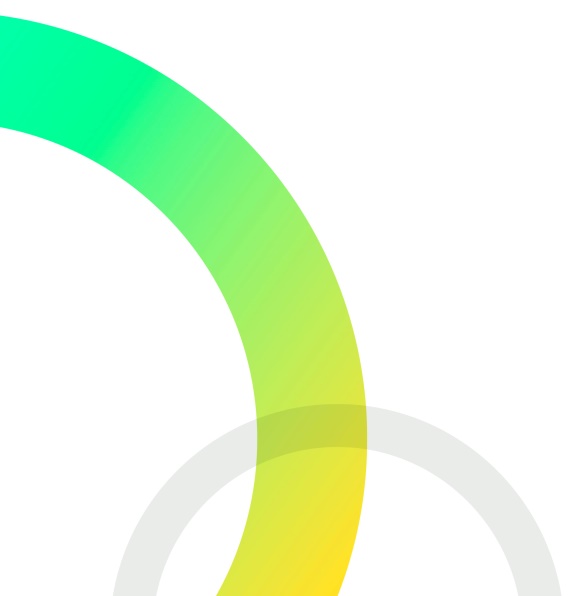 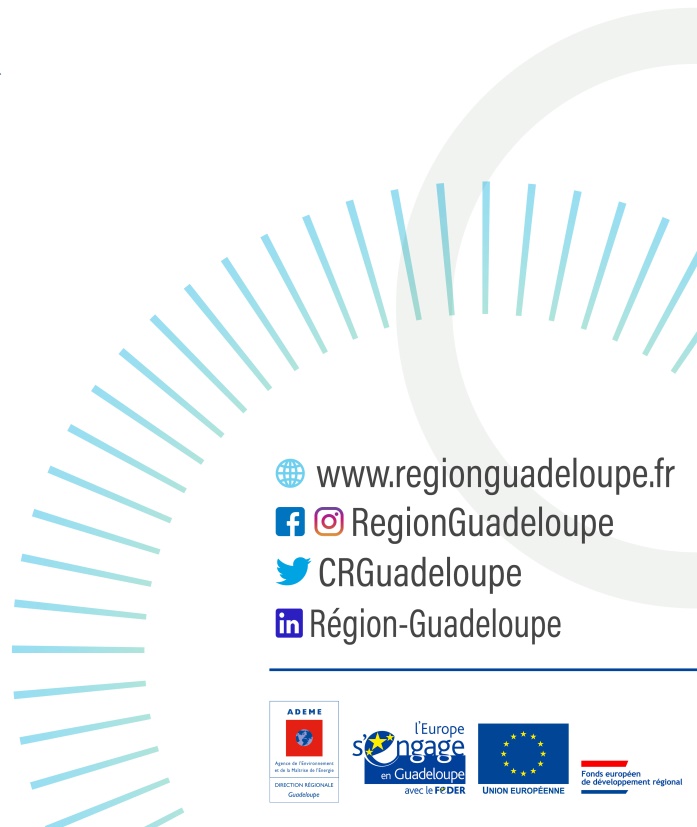 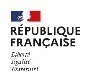 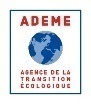 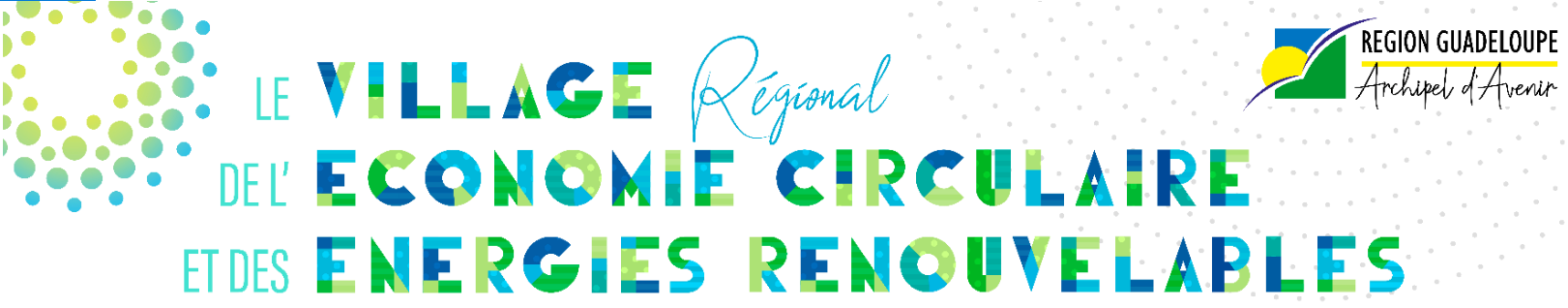 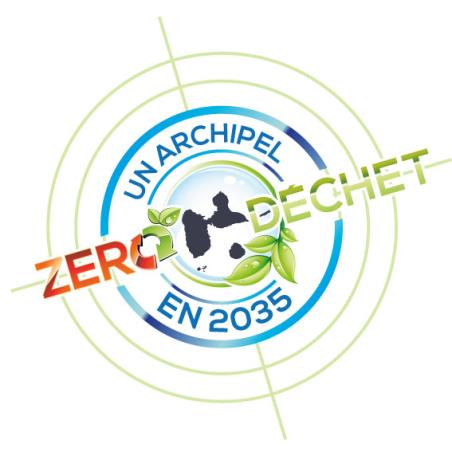 